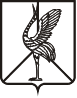 Администрация сельского поселения «Усть-Озерское»муниципального района «Борзинский район»Забайкальского краяПОСТАНОВЛЕНИЕ28 февраля 2022 г.                                                                                № 6с.Усть-ОзернаяО первоочередных мерах по подготовке к пожароопасному периоду 2022 года на территории сельского поселения  «Усть-Озёрское»      В связи с наступлением пожароопасного периода и в целях предупреждения степных и лесных пожаров на территории сельского поселения «Усть-Озерское», в соответствии с протоколом заседания комиссии по чрезвычайным ситуациям и обеспечению пожарной безопасности муниципального района «Борзинский район» от 17.02.2022 года  № 1, Федеральным законом от 6 октября 2003 года № 131-ФЗ «Об общих принципах организации местного самоуправления в Российской Федерации», ст.34 Устава сельского поселения «Усть-Озерское», администрация сельского поселения «Усть-Озерское» п о с т а н о в л я е т:1. Утвердить план мероприятий  сельского поселения «Усть-Озерское»  по защите населенного пункта и территории в пожароопасный период 2022 года.2. Жителям села, руководителям хозяйств, предприятий и организаций всех форм собственности, а также муниципальным учреждениям, в срок до 01 апреля:а) очистить территории прилегающие к домовым пристройкам личных подворий, подведомственных предприятий, организаций и учреждений от горючих отходов, сухой травы.  В течении всего противопожарного периода  регулярно убирать мусор и косит траву.б) правообладателям земельных участков сельскохозяйственного назначения защищать свои угодья от зарастания соринками (необходимо своевременно проводить сенокосы).в) принять меры к приведению в работоспособное состояние источников наружного и внутреннего противопожарного водоснабжения;г) очистить проезды и подъезды к зданиям, сооружениям и водоисточникам;д) обеспечить помещения необходимым количеством первичных средств пожаротушения;е) провести ремонт электрооборудования либо обесточивание не эксплуатируемых помещений;ж) запретить  сжигание сухой травы, мусора, разведения костров и пуск палов травы на приусадебных участках жилых домов, на территориях, прилегающих к общественным зданиям, объектам промышленного и сельскохозяйственного назначения, проведение огневых и других пожароопасных работ без получения допуска (разрешения) в установленном порядке;з) обеспечить устойчивое функционирование средств телефонной связи для сообщения о пожаре в пожарную охрану;и) оформить информационные стенды на противопожарную тематику.3. Руководителям ИП КФХ, собственникам земельных участков:а) обеспечить пожарную безопасность на объектах сельскохозяйственного назначения;б) создать резерв ГСМ, обеспечить выезд автоцистерн и приспособленной пожарной техники по запросу руководителя тушения пожара для подвоза воды и автотракторной техники для проведения работ, связанных с локализацией и ликвидацией пожара;в) провести опашку сельскохозяйственных объектов на территории сельского поселения «Усть-Озерское», подверженных переходу лесных и степных пожаров, и сельскохозяйственных угодий.4. Директору средней школы с.Усть-Озерная  Дондоковой Т.Ц.:а) провести внеочередные  инструктажи преподавательского состава по мерам пожарной безопасности  и  действиям  в  случае  пожара;б) провести  дополнительные занятия  с учащимися  о мерах  пожарной  безопасности  в  быту и в лесных  массивах. 5. Участковому уполномоченному ПОБ и ОГПН рекомендовать принять меры, в соответствии с действующим законодательством, к нарушителям Правил пожарной безопасности в условиях особого противопожарного режима.6. Ответственным за пожарную безопасность в учреждениях на территории сельского поселения «Усть-Озерское»:а) организовать контроль очистки территорий подведомственных в населенном пункте от горючих отходов и мусора;б) к нарушителям, не обеспечившим своевременную уборку территорий, допускающим сжигания мусора, разведение костров и палы травы, применять меры административного воздействия, в соответствии с действующим законодательством. 7. Контроль исполнения постановления оставляю за собой. 8. Настоящее постановление вступает в силу с момента подписания.Глава сельского поселения «Усть-Озерское»                      С-М.Балдандоржиев 